附件3迪庆州水务局2018年度部门决算第一部分  迪庆州水务局概况一、主要职能二、部门基本情况第二部分  2018年度部门决算表一、收入支出决算总表二、收入决算表三、支出决算表四、财政拨款收入支出决算总表五、一般公共预算财政拨款收入支出决算表六、一般公共预算财政拨款基本支出决算表七、政府性基金预算财政拨款收入支出决算表八、财政专户管理资金收入支出决算表九、“三公”经费、行政参公单位机关运行经费情况表第三部分  2018年度部门决算情况说明一、收入决算情况说明二、支出决算情况说明三、一般公共预算财政拨款支出决算情况说明四、一般公共预算财政拨款“三公”经费支出决算情况说明第四部分  其他重要事项及相关口径情况说明一、机关运行经费支出情况二、国有资产占用情况三、政府采购支出情况四、部门绩效自评情况（一）项目支出概况（二）项目支出绩效自评（三）项目绩效目标管理（四）2018部门整体支出绩效自评报告（五）部门整体支出绩效自评表五、其他重要事项情况说明第五部分  名词解释第一部分  迪庆州水务局概况一、主要职能（一）主要职能1、贯彻执行国家和省水行政的方针、政策和法规；拟定全州水利水电工作的方针、政策，组织起草有关法规规章及监督实施。2、组织拟定全州水利和地方电力的发展战略和中长期规划及年度计划、组织编制重要江河的流域综合规划和指导协调流域的有关专业规划并监督实施。3、统一管理全州水资源；组织拟定全州和跨县水中长期供求计划、水量分配方案并监督实施；组织有关国民经济总体规划、城市规划及重大建设项目的水资源和防洪的论证工作；组织实施取水许可制度和水资源费的征收制度。4、拟定用水计划、节约用水政策，编制节约用水规划，制定有关标准组织、指导和监督节约用水工作。5、按照国家资源与保护的有关法律法规和标准，拟定水资源保护规划并实施监督管理；组织水功能区的划分和向饮水区等水域排污的控制；监测江河湖库的水量、水质，审定水域纳污能力。6、组织指导水政监察和水行政执法；协调并仲裁部门间和各县之间的水事纠纷。7、拟定水利水电行业的经济调节措施；对水利水电资金的使用进行调节并实施监督；指导水利行业的供水及多种经营工作；研究提出有关水利的价格、税收、财务等经济调节意见；监督和管理水利行业国有资产。8、组织编制并负责审查、上报水利水电基建项目建议书、可行性研究报告、初步设计报告；组织水利水电科学研究和技术推广；组织落实水利水电行业技术质量标准和水利工程规程、规范并监督实施。9、组织指导水利设施、水流域管理与保护；组织指导江河湖泊及河口滩涂的治理和开发；组织建设和管理具有控制性的重要水利工程；组织指导水库电站大坝的安全监督。10、主管农村水利、农村饮水和乡镇供水工作；组织协调农田水利基本建设工作；指导农村水利社会化服务体系建设。11、组织全州水土保持工作；包括编制、审批水土保持规划及方案、监测、综合防治并发布公告。12、对 全州小水电实行行业管理；组织协调农村水电电气化工作；组织协调实施全州农电体制改革、农网改造和电力扶贫工作。13、负责水利系统的科技、教育和对外经济。技术合作与交流工作；指导水利队伍建设。14、承担州防汛抗旱指挥部的日常工作；组织协调、监督、指导全州防洪和抗旱工作，对江河湖泊和重要水利水电工程的防汛抗旱实施统一调度和管理。15、承办州委、政府和上级有关部门交办的其他工作。（二）2018年度重点工作任务介绍2018年，本单位按照“依法治水、深化改革、突出民生、加快发展”的总体思路，围绕省水利厅、州委、州政府的中心工作和目标任务，以提高供水保障能力、水利工程管理水平、行业自律能力、依法管水治水能力，增强洪涝灾害应对和综合防御能力，增强水生态环境保护和修复能力，改善农业灌溉和农村饮水安全条件，提升水利为经济社会发展服务的水平，全面推进全州水利发展改革工作。1、抓牢水利投资。通过积极向上争取，全州落实到位水利专项资金108195万元，完成水利固定资产投资55252万元，完成州政府下达任务数52440万元的105.3%。一是抓好重点水源点工程建设。年内，小中甸水库、康思水库基本完成建设任务，进入总体验收阶段；德钦谷久浓水库完成水库主体工程导流兼输水隧洞的贯通和部分输水管道线开挖工程，完成投资12156万元；维西县拉多阁水库拉多阁水库完成通讯光缆建设，正在实施进场道路，输电线路工程已完成招投标，主体工程在2019年1月7日开标，完成投资11504万元；香格里拉毕桑谷水库完成招投标，林地手续已获国家批复，进场道路、征地拆迁等进场建设，完成投资4700万元。二是抓好农田水利建设。实施农田水利及高效节水工程13件，完成投资4078万元。实施中低产田地暨高标准农田建设1.43万亩，完成投资2084万元。三是实施农村水电阿东河一级水电站增效扩容项目完成投资1553万元，预计2019年3月前实现全面完工。四是实施农村安全饮水巩固提升工程261件，完成投资10920万元。五是实施了桑那、古龙、蕨菜山3个小流域综合治理项目，工程已基本完成，完成投资1560万元。2、抓实脱贫攻坚。提高政治站位，深刻认识脱贫攻坚就是当前最大的政治，最核心的任务。紧紧抓住“人喝水、地浇水”两个方面重点，服务于脱贫攻坚。充分利用藏区规划和深度贫困脱贫攻坚规划，共争取落实上级专项资金2400万元，各县市涉农资金整合8520万元用于农村安全饮水巩固提升工程。由于今年汛期水毁严重，特别是受“11.3”金沙江白格堰塞湖泄洪灾害影响，农村安饮设施受损突出，为确保人人有水喝，先后分三批实施农村安全饮水巩固提升261件，解决和改善5.86万人。同时，为逐步提升农村饮用水水质合格率，编制完成了2018-2020农村饮水水质提升实施方案，启动了30件水质提升工程，计划覆盖3.2万人。结合农业产业发展，积极开展农田水利建设，推广高效节水措施，提高有效灌溉面积，实施了金江镇大火山-木斯扎片区、奔子栏镇古龙片区药材种植基地等高效节水灌溉项目，五镜乡霞珠村车达塘片区、上江乡木高村拉直古一、二组、霞若乡施坝村片区等山区小水网建设项目，羊拉乡甲功村罗仁、燕门乡茨中村喜马拉扎水利、保和镇高泉村港浪布水利、攀天阁乡嘎嘎塘村俄石组、勺洛组、叶枝镇松洛大沟、塔城镇其宗大沟、永春乡三家村拖枝大沟等灌溉工程。全州完成新增高效节水灌溉面积0.9万亩。为全州脱贫攻坚的有序推进提供水利保障。同时，积极支持和配合乡村开展好“挂包帮”工作，重点在水利设施建设、政策宣传和灾后恢复重建等方面给予了大力支持。同时，积极支持和配合乡村开展好“挂包帮”工作，重点在水利设施建设、政策宣传和灾后恢复重建等方面给予了大力支持。3、抓紧规划前期。紧紧围绕“十三五”水利发展规划、国家支持藏区发展规划和“三区三州”深度贫困脱贫攻坚规划，加大前期工作力度，做好项目储备，全力补充水利项目储备不足短板，做深做实项目前期工作。年内全面完成拉多阁水库、毕桑谷水库、城镇防洪工程（一期）、永春河治理工程（三期）、永芝河治理工程、珠巴洛河拖顶段治理工程、硕多岗河建塘镇段治理工程、农村安全饮水巩固提升工程、农田水利灌溉工程、小流域综合治理等一批项目的前期工作，实现实质性开工建设；完成了忠太水库初步设计和三岔河中型水库、澜沧江防洪工程、保和镇阿三多小（一）型水库、可行性研究报告；开展了永春乡几青库小（一）型水库、塔城哈达小（一）型水库、拖顶各加尼拉小（一）型水库、“11.3”金沙江白格堰塞湖泄洪灾后恢复重建金沙江防洪工程和金沙江提灌工程恢复重建实施方案、桑那水库水源地保护方案等项目的前期工作，取得阶段性成果。为下一步的水利基础设施全面建设做好充足的准备。4、抓好生态文明建设。以全面推进河长制工作为主线，实施绿水行动，认真践行“绿水青山就是金山银山”理念。一是深入推进河湖长制工作。全州共落实四级河长992名，通过推进“迪庆清水行动”，四级河湖长累计巡河6837人次，清理河道877.73公里，清理垃圾355吨，初步形成河河有人看、湖湖有人管。组织编制完成了“一河（湖）一策”、“一河（湖）一档”，对173条河、11座水库、7个湖泊、5条渠道开展了排查，建立问题清单，明确责任单位、责任人、工作目标、整改时限，为各级河长及责任单位提供基础资料；二是加强水资源管理。继续实行最严格水资源管理制度，加强取水许可和水资源费征管，目前，全州保有取水许可证113个，申请取用水量为149.45亿立方米，年度征收水资源费1667万元。加强入河排污口整治，督促开展了全州4个未办理设置审批手续的排污点，争取尽快审批。强化中央、省环保督察发现问题的整改，维西县全面规范了河道非法采砂，德钦县和香格里拉市完成了河道采砂规划编制，并对金沙江等环境敏感区域全面关停采砂活动。加强小水电站下泄生态流量管理，全州58个小水电站中36个已完成生态流量计量器和监控设施安装，其余22个正在督促落实，并不定期对下泄生态流量的情况进行检查，取得较好成效。重视饮用水水源地保护，在完成桑那水库饮用在水源地保护方案的基础上，争取项目实施了桑那小流域综合治理工程，德钦县城饮用水水源地水磨坊河综合治理项目已获省批准，计划在2019年建设。三是全面落实水土保持“三同时”制度，深入开展水土保持监督执法专项检查，完成征收水土保持设施补偿费151.77万元。年内治理水土流失面积199平方公里。5、抓实防灾减灾工作。按照“安全第一、常备不懈、以防为主、全力抢险”的方针，工作早部署、责任早落实、措施早到位，确保各项防汛工作落到实处，夺取了今年防汛抗灾工作胜利。上半年局部地区出现了旱情，利用“千促”工作全面开展了抗旱。入汛以来，我州各地强降雨频繁，雨季持续到10月中旬，全州29个乡镇6.7万人不同程度受灾，紧急转移9515人，房屋、公路、水利设施、农作物等受损，香格里拉市纳帕海受灾一直持续到现在。汛期刚过，有发生了“11.3”白格堰塞湖洪灾，灾害受灾情况极其严重、损失巨大，公路、农田、水利、电力、通信等基础设施严重受损，受灾9个乡镇38个村147个村民小组，受灾人口32062人，其中紧急转移20790人，无人员伤亡，估算损失39.32亿元。为全面做好“防大汛、抗大灾”，汛期来临之前组织专项工作督查组对河道侵占妨碍行洪、大中小水库大坝安全等进行隐患排查，强化水库安全度汛“三个责任人”“三项措施”落实，加强监测预警，强化山洪灾害防御，开展水库下游河道乱占乱建排查，消除行洪安全隐患，确保后汛期安全度汛。特别是“11.3”白格堰塞湖洪灾发生时，在州委州政府和水利上级主管部门的坚强领导下，水利系统广大干部职工牢固树立责任意识，忘我工作，充分发挥防汛抗旱指挥部的职责，统筹各成员单位力量，制定专项防汛抗灾应急预案，强化会商研判，靠前指挥，取得了决定性的胜利，得到了省水利厅和州委州政府的高度肯定。6、抓工程质量安全管理。针对水利工程建设点多面广、建设任务重的实际，为保证工程质量安全，规范水利工程施工管理行为，提高全州水利工程建设管理人员综合素质和业务水平。年内，邀请省级专家举办了“全州水利工程质量监督培训班”，共有70余人参训。全面清理了历年已完工未验收水利工程清单，督促各县市加大项目验收力度。年内组织验收了德钦县格龙水库、南木贡水库、阿东河河道治理工程、直溪河河道治理工程、德钦县2011-2013年重点县项目，目前各县（市）水务部门已按照工作实际，除由于审计原因无法确定验收时间节点的项目外，均已明确各项目验收时间。加强质量监督巡查、检查，及时办理质量监督备案手续，使各工程质量隐患消除在萌芽状态，避免发生质量事故。制定出台了《迪庆州水利工程稽察工作方案》，首次对在建的农村安全饮水工程、农田水利建设、河道治理、水库等10个项目开展稽察工作。继续加强水利安全生产工作，在与州安委会签订安全生产目标责任书的基础上，结合“横到边、纵到底”的安全生产责任制网络格式，局领导签订了“一岗双责”责任书，分管领导与分管科室签订了安全生产目标责任书。并提倡人人都是安全员的理念，推行凡是到基层、到项目均要检查落实安全生产的行动，促进水利行业安全生产平稳发展。7、抓水利发展改革。按照全面深化水利改革的各项要求，不断深化水利投融资改革，拓宽投融资渠道，引入社会资本，构建多元化投融资平台，加大水利建设投入，补齐水利基础设施短板。一是积极推进全州农田水利改革工作，按照“先建机制后建工程”的总体要求，积极引进社会资本参与农田水利建设。二是积极推进农业水价综合改革，2018年完成改革试点面积3.79万亩。三是坚持推进深化水利“放管服”改革工作。推进水行政审批制度改革，深入推进简政放权、放管结合、优化服务工作，进一步精简行政审批及其中介服务事项，选派专职人员进驻政务服务中心，负责行政审批工作，审批事项全程在网上公开办理。同时加强事中事后监管，按照“谁审批谁监管、谁主管谁监管”的原则，对所有行政许可事项，在审批时均要明确事中事后监管措施和要求，理清审批和监管权责边界，强化落实监管责任。四是推进水利工程建设管理模式改革。积极探索政企合作，与云南省建设投资控股集团有限公司签订了重点水利项目合作协议，我州第一个政企合作项目桑那水库补水工程己完成建设，积极支持德钦县完成了忠太水库PPP招标工作。8、抓干部队伍建设。要适应新形势、新常态、新任务，人是关键因素。为全面提升水利干部职工整体素质，不断增强服务意识、责任意识和廉政意识，自觉践行“三严三实”要求，进一步加强学习制度，组织干部职工认真学习党的各项方针政策，行业规范管理制度，增强学习能力，注重学思并重与知行统一，坚持学用结合与持之以恒，加快知识更新，拓宽眼界视野，不断提高履职尽责的素质和能力。年内，组织干部职工到州委党风廉政教育基地参观学习2次，邀请法律顾问法律知识讲座2次，安排全局职工参加上级部门培训27次，其中：参加水利部培训8次，水利厅11次，州级8次。我局组织全州水利行业培训2次165人。教育职工始终把抓落实放在更加重要的位置，弘扬团结协作、务实担当、奋发有为的实干精神，强化责任担当。时刻牢记当前我们面临着与全国全省同步实现脱贫奔康的任务，我们深知与内地的差距，压力和责任不言而喻。水利部门身处第一线，毫无退路，只有知难而进。牢固树立“水”的事就是我们的事，“水”的问题就是我们的问题，敢于担当，不推责任。发扬钉钉子精神，一步一个脚印向既定的目标前进，努力营造重实干、敢作为、能担当的干事创业良好环境。二、部门基本情况（一）部门决算单位构成纳入迪庆州水务局2018年度部门决算编报的单位共1个（下设4个事业站所，单位会计及财务人员均不独立）。其中：行政单位1个，参照公务员法管理的事业单位0个，其他事业单位0个。分别是：1.迪庆州水务局机关2.迪庆州水利工程建设管理站3.迪庆州水利水电工程质量监督站4.迪庆州防汛抗旱指挥调度中心5.迪庆州水政监察支队（二）部门人员和车辆的编制及实有情况 迪庆州水务局2018年末实有人员编36人。其中：行政编制11人（含行政工勤编制1人，地方自定编2人），事业编制25人；在职在编实有行政人员9人（含行政工勤人员1人），行政退休转在职人员6人。在职在编事业人员22人，事业退休转在职人员8人。离退休人员21人。其中：离休0人，退休21人。实有车辆编制3辆，实有车辆4辆。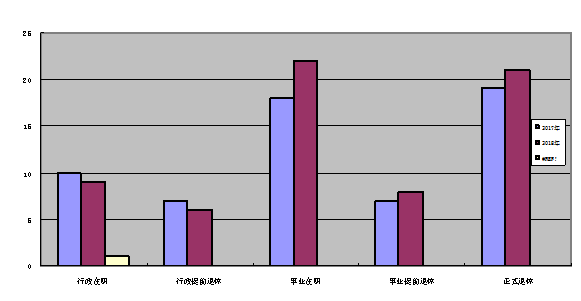 2017-2018年人员情况对比表第二部分  2018年度部门决算表（详见附件）第三部分  2018年度部门决算情况说明一、收入决算情况说明迪庆州水务局2018年度收入合计1683.85万元。其中：财政拨款收入1675.85万元，占总收入的99.52%；上级补助收入0万元，占总收入的0%；事业收入0万元，占总收入的0%；经营收入0万元，占总收入的0%；附属单位缴款收入0万元，占总收入的0%；其他收入8万元，占总收入的0.48%。与上年对比财政拨款收入增加415.45万元，主要原因是工资增长，人员增多，2017年上年财政拨款收入占总收入96.99%，与上年相比，占比增加2.53%；其他收入减少31.1万元，主要是2017年有水堪所资质拍卖上缴的收入，2017年其他收入占总收入3.01%，与上年相比，占比减少2.53%。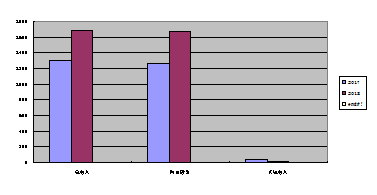 收入决算情况表二、支出决算情况说明迪庆州水务局2018年度支出合计1545.53万元。其中：基本支出1285.59万元，占总支出的83.18％；项目支出259.94万元，占总支出的16.82％；上缴上级支出、经营支出、对附属单位补助支出共0万元，占总支出的0％。与上年对比总支出增加30.76万元，主要原因是工资增长，人员增多。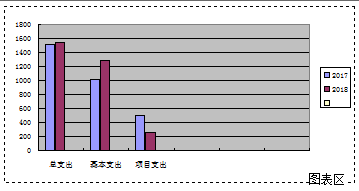 支出决算情况表（一）基本支出情况2018年度用于保障迪庆州水务局机关、下属事业单位等机构正常运转的日常支出1285.59万元。与上年对比基本支出增加277.5万元，主要原因是工资增长，人员增多。包括基本工资、津贴补贴等人员经费支出占基本支出的95.69％；办公费、印刷费、水电费、办公设备购置等日常公用经费占基本支出的4.31％。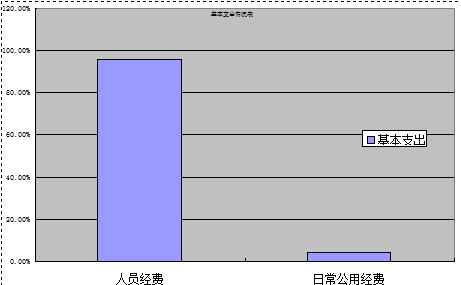 基本支出情况表（二）项目支出情况2018年度用于保障迪庆州水务局机关、下属事业单位等机构为完成特定的行政工作任务或事业发展目标，用于专项业务工作的经费支出259.94万元。与上年对比项目支出减少246.73万元，主要原因是2017年有竣工结算的项目占比较大。具体项目开支及开展工作情况如下：2016年云南环保世纪行香格里拉活动组织奖支出2000.00元，2018年全州水利工作会议经费支出4400.00元，水利专项工作经费15500.00元，水土保持监督检查宣传工作经费支出27044.00元，2017年省级水利专项资金支出69754.00元，重要饮用水水源地达标建设考核奖补工作经费支出150000.00元，桑那小流域监测点运行管理经费支出120000.00元，水资源公报及水资源年报编制经费支出97295.50元，落实最严格水资源管理制度工作支出539680.74元，山洪灾害应急系统及视频会商系统日常运行维护支出99353.03元，防汛相关工作支出263728.93元，抗旱相关工作支出426564.70元，水利工程质量监督检查支出68548.00元，以前年度水利相关结转资金支出32956.00元，河长制专项工作经费支出300000.00元，中低产田地改造暨高标准农田建设项目工作经费支出50000.00元，2018年中央财政水利发展资金（河长制）支出304365.25元，安全生产目标责任考核奖励资金支出20000.00元，2017年河长制经费支出8176.00元。2018年，我单位围绕省水利厅、州委、州政府的中心工作和目标任务，以提高供水保障能力、水利工程管理水平、行业自律能力、依法管水治水能力，增强洪涝灾害应对和综合防御能力，增强水生态环境保护和修复能力，改善农业灌溉和农村饮水安全条件，提升水利为经济社会发展服务的水平，全面推进了全州水利发展改革工作。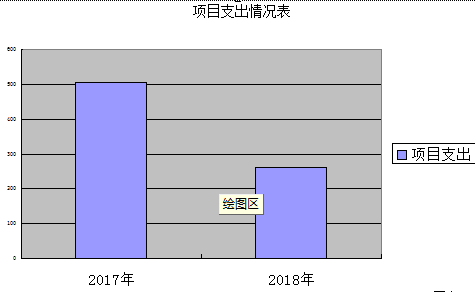 项目支出情况表三、一般公共预算财政拨款支出决算情况说明（一）一般公共预算财政拨款支出决算总体情况迪庆州水务局2018年度一般公共预算财政拨款支出1514.78万元,占本年支出合计的98.01%。与上年占比98.22%对比减少0.21%,主要原因是2017年有竣工结算的项目占比较大。（二）一般公共预算财政拨款支出决算具体情况			1.一般公共服务（类）支出45.73万元，占一般公共预算财政拨款总支出的3.02%。主要用于办公取暖费及目标督查绩效的支出；2.社会保障和就业（类）支出157.24万元，占一般公共预算财政拨款总支出的10.38%。主要用于养老保险、职业年金纪实、退休人员公用经费的支出；3.医疗卫生和计划生育（类）支出84.94万元，占一般公共预算财政拨款总支出的5.61%。主要用于缴纳医疗保险及体检费；4.农林水（类）支出1149.21万元，占一般公共预算财政拨款总支出的75.86%。主要用于人员工资、日常公用经费、专项经费的支出；5、住房保障（类）支出77.67万元，占一般公共预算财政拨款总支出的5.13%。主要用于住房公积金缴纳及退休人员住房补贴支出。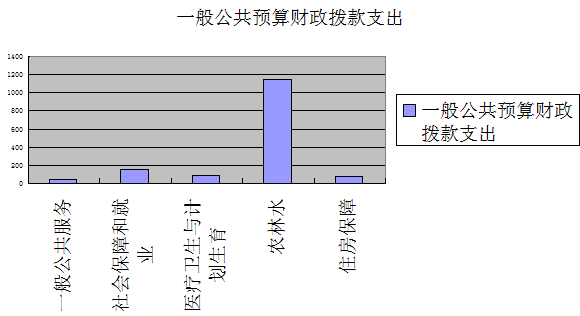 一般公共预算财政拨款支出表四、一般公共预算财政拨款“三公”经费支出决算情况说明(一) 一般公共预算财政拨款“三公”经费支出决算总体情况迪庆州水务局2018年度一般公共预算财政拨款“三公”经费支出预算为8.5万元，支出决算为7.7万元，完成预算的90.59%。其中：因公出国（境）费支出决算为0万元，完成预算的100%；公务用车购置及运行费支出决算为4.07万元，完成预算的90.44%；公务接待费支出决算为3.66万元，完成预算的91.5%。2018年度一般公共预算财政拨款“三公”经费支出决算数小于预算数的主要原因是公务接待费开支较少，严格控制公务接待的支出，以及合理开支公务用车运行维护支出。2018年度一般公共预算财政拨款“三公”经费支出决算数比2017年减少20.57万元，下降72.69%。其中：因公出国（境）费支出决算增加/减少0万元，增长/下降0%；公务用车购置及运行费支出决算减少16.63万元，下降80.34%；公务接待费支出决算减少3.94万元，下降51.84%。2018年度一般公共预算财政拨款“三公”经费支出决算减少的主要原因是公务接待费开支较少，严格控制公务接待的支出，以及合理开支公务用车运行维护支出。(二) 一般公共预算财政拨款“三公”经费支出决算具体情况2018年度一般公共预算财政拨款“三公”经费支出决算中，因公出国（境）费支出0万元，占0%；公务用车购置及运行维护费支出4.07万元，占52.65%；公务接待费支出3.66万元，占47.35%。具体情况如下：1.因公出国（境）费支出0万元，共安排因公出国（境）团组0个，累计0人次。开展内容包括：2018年度无因公出国（境）情况。2. 公务用车购置及运行维护费支出4.07万元。其中：公务用车购置支出0万元，购置车辆0辆。公务用车运行维护支出4.07万元，截止2018年年末开支一般公共预算财政拨款的公务用车保有量为4辆。主要用于全州水务工作所需车辆燃料费、维修费、过路过桥费、保险费等。3.公务接待费支出3.66万元。其中：国内接待费支出3.66万元（其中：外事接待费支出0万元），共安排国内公务接待43批次（其中：外事接待0批次），接待人次189人（其中：外事接待人次0人）。主要用于全州水务工作发生的接待支出。国（境）外接待费支出0万元，共安排国（境）外公务接待0批次，接待人次0人。第四部分  其他重要事项及相关口径情况说明一、机关运行经费支出情况迪庆州水务局2018年机关运行经费支出55.41万元，与上年对比增加了19.96万元,主要原因是扶贫工作下乡等较多。部门机关运行经费主要用于办公经费、公务出差等开支。二、国有资产占用情况截至2018年12月31日，迪庆州水务局资产总额2012.21万元，其中，流动资产1141.77万元，固定资产840.87万元，对外投资及有价证券0万元，在建工程0万元，无形资产0万元，其他资产29.55万元（具体内容详见附表）。与上年相比，本年资产总额减少763.77万元，其中固定资产增加146.31万元。处置房屋建筑物0平方米，账面原值0万元；处置车辆1辆，账面原值10.1万元；报废报损资产0项，账面原值0万元，实现资产处置收入0万元；出租房屋20平方米，账面原值5.21万元，实现资产使用税后收入1.6万元，已在上交非税。三、政府采购支出情况2018年度，部门政府采购支出总额9.72万元，其中：政府采购货物支出9.72万元；政府采购工程支出0万元；政府采购服务支出0万元。授予中小企业合同金额0万元，占政府采购支出总额的0%。四、部门绩效自评情况部门绩效自评情况详见附表（附表10—附表14）。五、其他重要事项情况说明无。六、相关口径说明（一）基本支出中人员经费包括工资福利支出和对个人和家庭的补助，日常公用支出包括商品和服务支出、资本性支出等人员经费以外的支出。（二）机关运行经费指行政单位和参照公务员法管理的事业单位使用一般公共预算财政拨款安排的基本支出中的日常公用经费支出。（三）按照党中央、国务院有关文件及部门预算管理有关规定，“三公”经费包括因公出国（境）费、公务用车购置及运行维护费、公务接待费。其中：因公出国（境）费，指单位工作人员公务出国（境）的国际旅费、国外城市间交通费、住宿费、伙食费、培训费、公杂费等支出；公务用车购置费，指单位公务用车车辆购置支出（含车辆购置税、牌照费等）；公务用车运行维护费，指单位按规定保留的公务用车燃料费、维修费、过桥过路费、保险费、安全奖励费用等支出；公务用车指用于履行公务的机动车辆，包括省部级干部专车、一般公务用车和执法执勤用车；公务接待费，指单位按规定开支的各类公务接待（含外宾接待）费用。（四）“三公”经费决算数：指各部门（含下属单位）当年通过本级财政一般公共预算财政拨款和以前年度一般公共预算财政拨款结转结余资金安排的因公出国（境）费、公务用车购置及运行维护费和公务接待费支出数（包括基本支出和项目支出）。第五部分  名词解释“三公”经费三公经费是指财政拨款支出安排的出国（境）费、车辆购置及运行费、公务接待费这三项经费。部门预算部门预算是部门依据国家有关政策规定及其行使职能的需要，由基层预算单位编制，逐级上报、审核、汇总，经财政部门审核后提交立法机关依法批准的涵盖部门各项收支的综合财政计划。主要包括：收入、基本支出和项目预算等内容。（l）收入预算的编制。部门应根据历年收入情况和下一年度收入增减变动因素，测算本部门取得的各项收入（不含国家税收）来源。收入预算要按收入类别逐项测算、编制，其中部门自行组织的行政性收费和预算外收入，要列明具体的单位和项目。基本支出预算的编制。各部门要根据国家现有的经费政策和规定测算本部门的人员经费和公用经费；要按照预算年度所有因素和事项，分别轻重缓急测算每一级科目支出需求。基本支出预算包括人员经费和公用经费。人员经费包括基本工资、补助工资、其他工资、职工福利费和社会保障费等。人员经费预算应按机构编制主管部门批准的人员编制内的实有人数和国家规定的工资、津贴、补贴标准测算。公用经费包括公务费、小型设备购置费和修缮费、业务费和业务招待费等。各部门和单位应根据现有的公共资源情况和业务工作性质，按照财政部核定的公用经费单项定额标准和调整系数测算、编制。项目预算的编制。项目预算包括：行政事业单位公用经费中的大型修缮费、购置费等；列入部门预算中的国家专门设立的事业发展项目支出；基本建设、挖潜改造、科技三项费用、支援农村生产性支出等建设性专项支出。部门申报项目时要进行可行性论证，对提出的项目从技术、财务、成本费用、组织机构、社会效益等方面进行分析，并列入项目备选库，财政部根据各部门事业发展需要和国家财力可能统筹安排。三、部门决算部门决算是列入年度部门预算编制范围的各部门和单位在每个会计年度终了之后,根据国家有关法律法规、会计制度及财政部门的编审要求,在日常会计核算的基础上编制的、综合反映本单位财务收支状况和各项资金管理状况以及人员、机构等信息的总结性文件。部门决算是国家财政决算的重要组成部分。国家财政决算是各级政府、各部门和单位所有决算形式的总称,按行政层级划分,它包括中央政府财政决算和地方各级政府财政决算;按组织形式划分, 包括财政总决算、部门决算和单位决算。政府各部门所属的行政、事业、企业单位,按其主管部门部署编制本单位决算。各部门在审核汇总所属各单位决算基础上,连同部门本身的决算收支数字,汇编成本部门决算,并报送本级财政部门。县级以上各级财政部门编制本级政府财政总决算。部门决算是单位决算的汇总,也是财政总决算的重要依据和补充,它在各级政府决算中既起到承上启下的作用,又在一定意义上与财政总决算处于并列的地位。国有资产占有使用情况表国有资产占有使用情况表国有资产占有使用情况表国有资产占有使用情况表国有资产占有使用情况表国有资产占有使用情况表国有资产占有使用情况表国有资产占有使用情况表国有资产占有使用情况表国有资产占有使用情况表国有资产占有使用情况表国有资产占有使用情况表国有资产占有使用情况表国有资产占有使用情况表国有资产占有使用情况表国有资产占有使用情况表国有资产占有使用情况表国有资产占有使用情况表国有资产占有使用情况表单位：万元单位：万元单位：万元单位：万元单位：万元项目行次资产总额流动资产固定资产固定资产固定资产固定资产固定资产固定资产固定资产固定资产对外投资/有价证券在建工程无形资产无形资产其他资产其他资产其他资产项目行次资产总额流动资产小计房屋构筑物车辆单价200万以上大型设备单价200万以上大型设备单价200万以上大型设备其他固定资产其他固定资产对外投资/有价证券在建工程无形资产无形资产其他资产其他资产其他资产项目行次资产总额流动资产小计房屋构筑物车辆单价200万以上大型设备单价200万以上大型设备单价200万以上大型设备其他固定资产其他固定资产对外投资/有价证券在建工程无形资产无形资产其他资产其他资产其他资产栏次1234566677891010111111合计12012.21 1141.77 840.89 453.94 136.05 250.9 250.9 29.55 29.55 29.55 填报说明：1.资产总额＝流动资产＋固定资产＋对外投资／有价证券＋在建工程＋无形资产＋其他资产2.固定资产＝房屋构筑物＋车辆＋单价200万元以上大型设备＋其他固定资产填报说明：1.资产总额＝流动资产＋固定资产＋对外投资／有价证券＋在建工程＋无形资产＋其他资产2.固定资产＝房屋构筑物＋车辆＋单价200万元以上大型设备＋其他固定资产填报说明：1.资产总额＝流动资产＋固定资产＋对外投资／有价证券＋在建工程＋无形资产＋其他资产2.固定资产＝房屋构筑物＋车辆＋单价200万元以上大型设备＋其他固定资产填报说明：1.资产总额＝流动资产＋固定资产＋对外投资／有价证券＋在建工程＋无形资产＋其他资产2.固定资产＝房屋构筑物＋车辆＋单价200万元以上大型设备＋其他固定资产填报说明：1.资产总额＝流动资产＋固定资产＋对外投资／有价证券＋在建工程＋无形资产＋其他资产2.固定资产＝房屋构筑物＋车辆＋单价200万元以上大型设备＋其他固定资产填报说明：1.资产总额＝流动资产＋固定资产＋对外投资／有价证券＋在建工程＋无形资产＋其他资产2.固定资产＝房屋构筑物＋车辆＋单价200万元以上大型设备＋其他固定资产填报说明：1.资产总额＝流动资产＋固定资产＋对外投资／有价证券＋在建工程＋无形资产＋其他资产2.固定资产＝房屋构筑物＋车辆＋单价200万元以上大型设备＋其他固定资产填报说明：1.资产总额＝流动资产＋固定资产＋对外投资／有价证券＋在建工程＋无形资产＋其他资产2.固定资产＝房屋构筑物＋车辆＋单价200万元以上大型设备＋其他固定资产填报说明：1.资产总额＝流动资产＋固定资产＋对外投资／有价证券＋在建工程＋无形资产＋其他资产2.固定资产＝房屋构筑物＋车辆＋单价200万元以上大型设备＋其他固定资产填报说明：1.资产总额＝流动资产＋固定资产＋对外投资／有价证券＋在建工程＋无形资产＋其他资产2.固定资产＝房屋构筑物＋车辆＋单价200万元以上大型设备＋其他固定资产填报说明：1.资产总额＝流动资产＋固定资产＋对外投资／有价证券＋在建工程＋无形资产＋其他资产2.固定资产＝房屋构筑物＋车辆＋单价200万元以上大型设备＋其他固定资产填报说明：1.资产总额＝流动资产＋固定资产＋对外投资／有价证券＋在建工程＋无形资产＋其他资产2.固定资产＝房屋构筑物＋车辆＋单价200万元以上大型设备＋其他固定资产填报说明：1.资产总额＝流动资产＋固定资产＋对外投资／有价证券＋在建工程＋无形资产＋其他资产2.固定资产＝房屋构筑物＋车辆＋单价200万元以上大型设备＋其他固定资产填报说明：1.资产总额＝流动资产＋固定资产＋对外投资／有价证券＋在建工程＋无形资产＋其他资产2.固定资产＝房屋构筑物＋车辆＋单价200万元以上大型设备＋其他固定资产填报说明：1.资产总额＝流动资产＋固定资产＋对外投资／有价证券＋在建工程＋无形资产＋其他资产2.固定资产＝房屋构筑物＋车辆＋单价200万元以上大型设备＋其他固定资产填报说明：1.资产总额＝流动资产＋固定资产＋对外投资／有价证券＋在建工程＋无形资产＋其他资产2.固定资产＝房屋构筑物＋车辆＋单价200万元以上大型设备＋其他固定资产